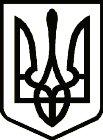 УкраїнаНОВГОРОД – СІВЕРСЬКА МІСЬКА РАДАЧЕРНІГІВСЬКОЇ ОБЛАСТІВиконавчий комітетРІШЕННЯ03 листопада 2023 року 	м. Новгород-Сіверський 				№ 285Про затвердження актів приймання-передачіпожежних автомобілівЗ метою прийняття з державної в комунальну власність                Новгород-Сіверської міської територіальної громади пожежних машин, відповідно до розпорядження  Кабінету Міністрів України від 03.10.2023 №881-р «Про передачу окремого індивідуально визначеного майна у власність територіальних громад Львівської, Миколаївської, Одеської, Черкаської та Чернігівської областей», рішення виконавчого комітету Новгород-Сіверської міської ради від 31.10.2023 № 270 «Про утворення комісії з питань передачі окремого індивідуально визначеного майна», керуючись Законом України «Про передачу об’єктів права державної та комунальної власності», пункту 9 Порядку подання та розгляду пропозицій щодо передачі об’єктів з комунальної у державну власність та утворення і роботи комісії з питань передачі об’єктів у державну власність, затвердженого постановою Кабінету Міністрів України від 21.09.1998 №1482, статтями 40, 59 Закону України «Про місцеве самоврядування в Україні»,  виконавчий комітет міської ради ВИРІШИВ: 1. 	Затвердити акт приймання-передачі пожежного автомобіля            АЦ-40(131)137А, ЗиЛ 131А, що додається.2. 	Затвердити акт приймання-передачі пожежного автомобіля            АЦ-40(130)63Б, ЗиЛ 431412, що додається.3. 	Контроль за виконанням рішення покласти на заступника міського голови Верченка П.В.Міський голова 								Л. Ткаченко